Little Heath Sixth Form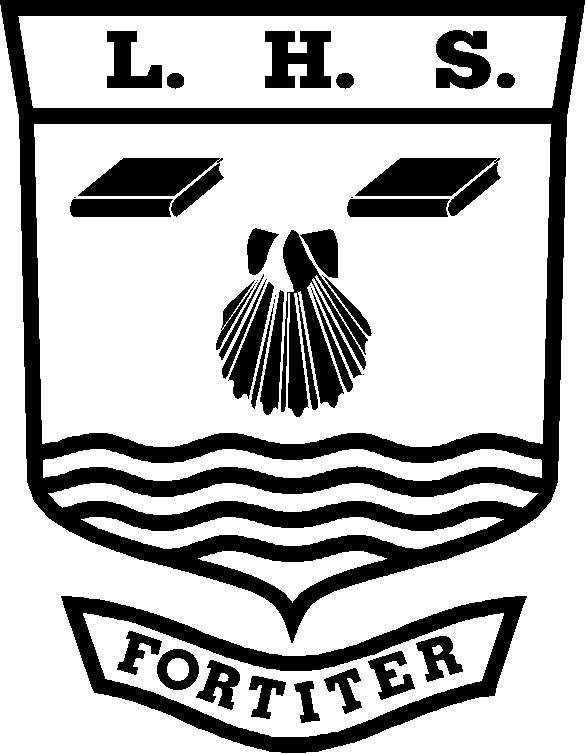 Mathematics (Core 1) Personal Learning ChecklistStudent Name:   ……………………….…………………………………..………KEY:  Red = with difficulty     Amber = not sure    Green = yesGrade tracking:Note: You should discuss this checklist regularly with your subject teacher/mentorUnit Name:AS Mathematics (Core 1)Unit Code:MPC1Minimum Target Grade:Aspirational Target Grade:GCSE Re-Cap (Skills and Knowledge)RedAmberGreenKnow and use the rules of indicesFactorise and solve quadratic equationsUse the quadratic formulaUse surdsSolve simultaneous equationsSketch quadratics and cubicsUse Pythagoras’ TheoremKnow and use y=mx+c, gradient, mid point, parallel and perpendicular linesKnow the transformations of graphsSkills Knowledge/SpecificationRedAmberGreenTo address this before the exam I will:-ALGEBRAFactorise harder quadratics eg 3x2 + 10x – 8 and cubics with a common factor of xSimplify surds and rationalise the denominatorSolve quadratic equations by factorisingComplete the square for quadratics and identify min/max value and corresponding xSolve quadratics by completing the squareKnow and use the discriminant of a quadratic equation to include the condition for equal, distinct real and no rootsSolve simultaneous equations where one is linear and one is non-linearSolve quadratic inequalitiesSolve a linear and quadratic inequality simultaneouslyFACTOR THEOREM AND REMAINDER THEOREMUse algebraic long division to divide f(x) by a linear expressionRedAmberGreenTo address this before the exam I will:-Use f(a) to find the remainder when f(x) is divided by (x - a)Use f(a) = 0 to show that (x - a) is a factor of f(x)Use the remainder and factor theorems to calculate unknown coefficients in f(x)Factorise a cubic expression having been given one linear factorSolve a cubic f(x) = 0 from the factorised formatGRAPHSIdentify where graphs cross the axes from their equationsSketch positive and negative quadratic graphsSketch positive and negative cubic graphsSketch positive and negative reciprocal graphs of the form y = 12/x or y = -20/xSketch two graphs on the same axesKnow the effect of translations on graphs and their equationsForm and solve an equation for points of intersection CO-ORDINATE-GEOMETRYWrite the equation of a line in the form ax + by + c = 0Able to calculate the gradient of a line through two given points  eg Able to find the equation of a line using the gradient and a point eg y – y1 = m( x – x1)Able to find the equation of a line parallel to a given lineAble to find the gradient of a perpendicular line m x m’ = -1Able to find the equation of a line perpendicular to a given lineAble to find the length of a line segment between two pointsCIRCLESComplete the square of a circle written in the form x2 + 4x + y2 -6y -12 =0 to find the centre and radiusFind the centre and radius of a circle written in the form (x – a)2 + (y - b)2 = r2Use the circle property angle in a semi circle is 90oUse the circle property the perpendicular from the centre to a chord bisects the chordUse the circle property the tangent to a circle is perpendicular to the radius at its point of contactUse relevant co-ordinates to find gradientsFind the equation of the tangent to the circle at a given pointFind the equation of the normal at a given pointRedAmberGreenTo address this before the exam I will:-Use simultaneous equations to find solutions to a line crossing a circleInterpret the implication of equal roots, distinct roots or no real rootsCALCULUSDifferentiate expressions containing powers and rootsDifferentiate products of bracketsDifferentiate quotients eg (x2 + 3x)/x1/2Find the gradient from an equation for a point with given x valueFind the co-ordinates of a point with known gradient for a given equationIdentify increasing and decreasing functionsFind the equation of a tangent to a curve at a given pointFind the equation of a tangent to a curve at a given pointFind the equation of a normal to a curve at a given pointFind the second differential for a given equationUse dy/dx to identify when a function is increasing or decreasingUse dy/dx = 0 to find the coordinates of stationary pointsUse d2y/dx2 to determine the nature of a stationary pointSolve practical maximum/minimum problems by justifying and using a stated equation Integrate products of bracketsFind the constant of integration when a point is given as well as an integralEvaluate a definite integral between two limits and interpret the result as the area under the curveREVISIONUse the information on this checklist to make revision cards and notesGradeDateGradeDateGradeDateGradeDateGradeDateGradeDate